Leading global engineering group Cavotec last week co-hosted a community and business outreach event at the Port of Ystad in southern Sweden, during which one of the Group’s shore-to-ship power systems experts delivered a seminar on the environmental and economic benefits of shore power. 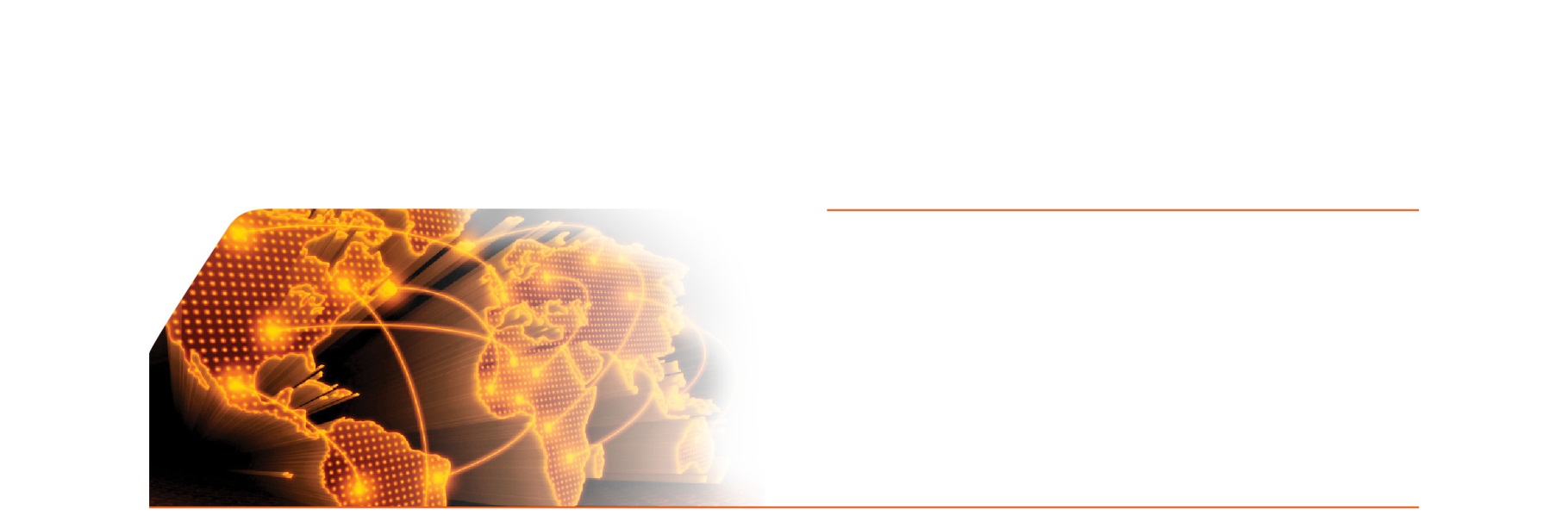 The event was co-hosted by Cavotec, leading power and automation conglomerate ABB, the Port of Ystad, electrical systems specialist Processkontroll Elektriska, technical consultancy Grontmij, as well as Polferries and Unity Line. Last year, the Port of Ystad became the latest in a growing number of Swedish ports to adopt shore power connection for ships. The application at Ystad is one of the largest high voltage shore power systems in the world. “Ports in Sweden, and around the world, are facing intensifying pressure, both in the form of legal requirements and public sentiment, to reduce emissions from ships. Our Alternative Maritime Power (AMP) technologies enable ports and shipping lines to meet this challenge,” says Erik Chiló, Cavotec Regional Manager for Northern Europe.Chiló was among several speakers at the two-day event. On day one, Thursday May 23, representatives from the event’s co-hosts delivered presentations on how shore power makes ports cleaner and more cost effective. The presentations were followed by a demonstration of the system in operation. Day two, Saturday May 25, saw the Port of Ystad open its doors to the public, for a range of activities that showed how the port operates and the steps it is taking to reduce environmental impact. The Ystad installation incorporates four passenger ferry berths used by Polferries and Unity Line for sailings to the Polish city of Świnoujście. Working closely with ABB and Processkontroll Elektriska, Cavotec supplied the cable management systems at Ystad that enable vessels to connect to the local electricity grid while docked, thus reducing particulate matter emissions and so improving air quality in the port and surrounding communities.As well as Ystad, the Port of Stockholm, the Port of Gothenburg, the Port of Trelleborg and the Port of Karlskrona all use Cavotec AMP systems. The first such application came on line in the ports of Gothenburg and Stockholm in the 1980s. The Group’s shore power systems are also increasingly widely used at ports on the US west coast, as well as in Canada, Europe and the Far East.Cavotec AMP systems enable ships to switch off their engines while docked and to connect to shore side electricity. Services such as power supply for reefer containers, lighting, heating, food preparation and cargo handling are then run directly from the port. Switching off ships’ engines and connecting to grid-generated electricity reduces fuel consumption and dramatically cuts emissions.ENDSFor further details on this media release, please contact Michael Scheepers, Director Investor Relations & PR, at michael.scheepers@cavotec.com. Cavotec is a global engineering group that manufactures power transmission, distribution and control technologies that form the link between fixed and mobile equipment in the Ports & Maritime, Airports, Mining & Tunnelling and General Industry sectors.In addition to AMP systems, Cavotec’s product range for the ports sector includes its innovative automated mooring technology, MoorMaster™, Panzerbelt cable protection, crane controllers, marine propulsion slip rings, power chains and connectors, radio remote controls and motorised and spring driven cable reels.Working closely with customers, over the long-term, our expereinced engineers develop integrated solutions that optimise operational effciiency, improve safety and minimise environmental impact. To find out more about Cavotec, visit our website at www.cavotec.com